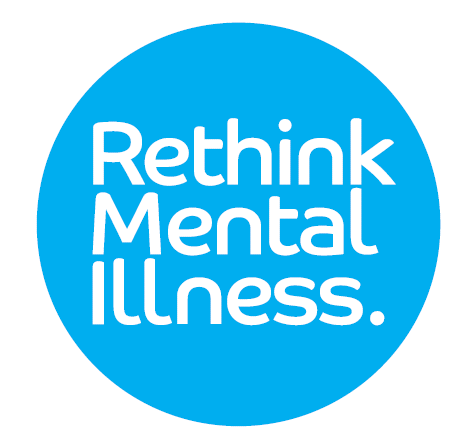 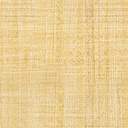 APPLICANT’S PREFERRED NAME AND CONTACT DETAILS: EMERGENCY CONTACT: GP NAME AND ADDRESS:ALTERNATIVE CONTACT: (friend / family / carer / or professional who will be involved in your support):            It is essential that we can communicate with you to arrange meetings and discuss the support we can offer you. We understand that talking on the phone, texting, opening and/or reading letters may be something you find difficult. Is there another person we can contact if we are unable to get in contact with you?Rethink Carer’s Service Rethink also has a Carer’s Service that offers support to families and friends (your carer/carers) and there are other carers’ services available in Bristol.  Please tick the box to enable us to pass on details of these carers’ services to the person(s) identified. All information passed on will be done in line with Rethink’s Confidentiality Policy and the General Data Protection Regulation 2018.Rethink Carer’s can only offer support to carers who are supporting someone with a mental health illness.DEPENDENT CHILDREN* A dependent child is any person aged 0 to 15 in a household (whether or not in a family) or a person aged 16 to 18 in full-time education and living in a family with his or her parent(s) or grandparent(s). REASON FOR REFERRALBriefly, let us know about your mental health and how it impacts on your day-to-day life. A formal or informal diagnosis of a condition can be helpful. Is very useful to know what is preventing you doing what you normally do, and your current needs.Please note this section is mandatory. Please add a cross to the boxes which apply to the services you need from Rethink.MISSED APPOINTMENT POLICYPlease note that if two appointments are missed you will be sent a letter giving you 14 days to get in touch. If you do not get in touch, we will assume that things are going well, and you no longer require support. COMMUNICATING WITH YOU:Note: We will try to communicate with you by your preferred choice whenever possible. However, to effectively organise appointments it would help to speak with you directly by phone. This will also help you get the best out of your placement with us.INTERPRETERS:Rethink is committed to providing equal access to our services which means we use interpreters when necessary. TRANSLATIONS:RISK INFORMATION:Please let us know any risks we need to know about when you have a mental health crisis. DECLARATIONRethink understands that by signing this form you are declaring that all relevant information has been included in the above statements.Information supplied in this document will be treated in line with Rethink’s Confidentiality Policy and the General Data Protection Regulations 2018 and will remain in a safe and confidential place within the Service.Applicant’s Signature:Please email completed referral form to bristolservices@rethink.org PLEASE CONTINUE TO OUR EQUALITIES MONITORING FORM.EQUALITIES MONITORING FORM Rethink Mental Illness is committed to helping all Communities in Bristol including Black and Minority Communities that have had difficulties accessing our services previously. Please help us by completing this monitoring form so that we can measure how well we are meeting the needs of everyone living in Bristol. We can then reach out to those people or parts of our community that are not currently accessing our service. However, there is no obligation to complete the form or any of its parts - if there is any section you prefer not to answer, please add an X to the box next to ‘Prefer not to answer’.All information provided will be held on an anonymous basis so that no personal information can identify anyone. Thank you for your help and for providing the information to help Rethink.TELL US ABOUT YOUR ETHNICITYChoose one section from A – E then add an X to the appropriate box to indicate your ethnic background.TELL US ABOUT YOUR SEXUAL ORIENTATION Please add an X to the box which best describes your sexual orientationTELL US ABOUT YOUR RELIGION, SPIRITUALITY OR OTHER BELIEFS.Please add an X to the box which best describes your religion or spirituality or tell us about your religion in “any other religion, spirituality or belief”.TELL US ABOUT YOUR DISABILITY.Please add an X next to your appropriate disability or disabilities.TELL US ABOUT YOUR VISION AND HEARINGPlease add an X next to your answer.TELL US WHICH GENDER BEST DESCRIBES YOU.TELL US ABOUT ANY DEPENDENCY ISSUES.THANK YOU FOR COMPLETING THE EQUALITIES MONITORING FORMWHAT WILL WE DO WITH THIS INFORMATION?We use the information to measure how well we are meeting the needs of everyone living in Bristol and reach out to those people who are not currently accessing our service. The information will be kept in a database in accordance with the provision of the General Data Protection Regulations 2018 (which allows for sensitive personal data to be held where necessary to monitor our Equality and Diversity Policy). Access to information that identifies individuals will be strictly restricted.   MrMrsMrsMrsMissMissMsOther: Other: Pronouns:Pronouns:Pronouns:Pronouns:Pronouns:Pronouns:Pronouns:Pronouns:Pronouns:Pronouns:Pronouns:Pronouns:Pronouns:Pronouns:Pronouns:Pronouns:Pronouns:Pronouns:Pronouns:Pronouns:Pronouns:Pronouns:HeHimHisSheHerhersSheHerhersSheHerhersTheyThemTheirsTheyThemTheirsZeZirZie /ZirsZeZirZie /ZirsZeZirZie /ZirsXeXemXirsXeXemXirsSieHirHirsSurname:Surname:Surname:Surname:Surname:Surname:First Name(s): First Name(s): First Name(s): First Name(s): First Name(s): First Name(s): Date of Birth:Date of Birth:Date of Birth:Date of Birth:Date of Birth:DayDayDayMonthMonthMonthYearYearCurrent Address:Current Address:Current Address:Current Address:Current Address:Current Address:Current Address:Current Address:Current Address:Current Address:Current Address:Current Address:Current Address:Usual Address: (If different)Usual Address: (If different)Usual Address: (If different)Usual Address: (If different)Usual Address: (If different)Usual Address: (If different)Usual Address: (If different)Usual Address: (If different)Usual Address: (If different)Postcode:Postcode:Postcode:Postcode:Postcode:Postcode:Postcode:Postcode:Home Landline Number:Home Landline Number:Home Landline Number:Home Landline Number:Home Landline Number:Home Landline Number:Home Landline Number:Home Landline Number:Home Landline Number:Mobile Phone Number:Mobile Phone Number:Mobile Phone Number:Mobile Phone Number:Mobile Phone Number:Mobile Phone Number:Mobile Phone Number:Mobile Phone Number:Mobile Phone Number:E-mail Address:E-mail Address:E-mail Address:E-mail Address:E-mail Address:E-mail Address:E-mail Address:E-mail Address:E-mail Address:Name:Relationship to you: Relationship to you: Telephone number(s)Telephone number(s)Email Address:Email Address:Name:Surgery Address:Surgery Address:Name:Relationship to you:Relationship to you:Telephone Number(s):Telephone Number(s):Telephone Number(s):Address:Address:Email Address:Email Address:Do you want your friend / family / carer or professional to be involved in your support?YesNoIf yes, how would you like that involvement to happen? This might include, for example being at initial assessment, or being copied into any letters.If yes, how would you like that involvement to happen? This might include, for example being at initial assessment, or being copied into any letters.If yes, how would you like that involvement to happen? This might include, for example being at initial assessment, or being copied into any letters.If yes, how would you like that involvement to happen? This might include, for example being at initial assessment, or being copied into any letters.If yes, how would you like that involvement to happen? This might include, for example being at initial assessment, or being copied into any letters.Yes, please pass on details of carer’s services to my carer(s)My carer would like support from Rethink CarersYesNoDo you have any dependent* children?YesNoTechniques to help with anxiety related situations. i.e. talking about anxiety provoking triggers & teaching breathing & distraction techniques, some mindfulness tools & coping skills.                                    Signpost to Rethink groups. Please include your client’s email address (above) to help our group co-ordinator keep your client up-to-date of groups and taster sessionsGraded exposure work to anxiety provoking triggers to help build independence & confidence getting out and about Support to find social and leisure optionsLooking at educational, voluntary and paid work optionsFind a support groupPlease indicate which way(s) you would prefer to be contacted by Rethink Mental IllnessPlease indicate which way(s) you would prefer to be contacted by Rethink Mental IllnessPlease indicate which way(s) you would prefer to be contacted by Rethink Mental IllnessPlease indicate which way(s) you would prefer to be contacted by Rethink Mental IllnessPlease indicate which way(s) you would prefer to be contacted by Rethink Mental IllnessPlease indicate which way(s) you would prefer to be contacted by Rethink Mental IllnessPhoneLetterEmailDo you need an interpreter to use our services? Do you need an interpreter to use our services? YesNoIf yes, please tell us your preferred language(s)Depending on availability of interpreters, would you have a gender preference for any face-to-face appointments?  If so, please specify.Would you like this form, our service literature or other written correspondence throughout your time with us translated into a different language? Would you like this form, our service literature or other written correspondence throughout your time with us translated into a different language? YesNoIf yes, please tell us your preferred language(s)Are you?Tell us more about this:A risk to yourself (e.g., do you physically harm or neglect yourself, or binge eat)?A risk to others (e.g., do you become physically or emotionally abusive)?At risk of harm from others (e.g., you receive physical or emotional abuse, or pressure to pay for things)?Signed:Date:Print Name:A) Asian or Asian BritishA) Asian or Asian BritishB) Black or Black BritishB) Black or Black BritishB) Black or Black BritishC) Other Ethnic GroupsC) Other Ethnic GroupsD) Mixed / Multiple Ethnic GroupsD) Mixed / Multiple Ethnic GroupsE) WhiteE) WhiteBangladeshiAfricanAfricanArabWhite andAsian             BritishChineseCaribbean  Caribbean  Iranian   White and Black AfricanEastern European      IndianSomali  Somali  Iraqi   White and Black Caribbean     GypsyPakistani  NubianNubianKurdishAny other mixed / multiple background. Please state:Any other mixed / multiple background. Please state:Irish  Any other Asian background. Please state:Any other Asian background. Please state:Any other Black background.Please state:Any other Black background.Please state:Any other Black background.Please state:Turkish    Any other mixed / multiple background. Please state:Any other mixed / multiple background. Please state:Irish or Scottish Traveller        Any other Asian background. Please state:Any other Asian background. Please state:Any other Black background.Please state:Any other Black background.Please state:Any other Black background.Please state:Any other ethnic background.Please state:Any other ethnic background.Please state:Any other mixed / multiple background. Please state:Any other mixed / multiple background. Please state:Roma     Any other Asian background. Please state:Any other Asian background. Please state:Any other Black background.Please state:Any other Black background.Please state:Any other Black background.Please state:Any other ethnic background.Please state:Any other ethnic background.Please state:Any other mixed / multiple background. Please state:Any other mixed / multiple background. Please state:Any other White background Please state:Any other White background Please state:Prefer not to answer: Prefer not to answer: Prefer not to answer: BisexualHeterosexual / StraightGayUnsure / QuestioningLesbianOther, please define:PansexualPrefer not to answerBuddhistSikhJewishChristianNo ReligionHinduAny other religion, spirituality, or belief. Please define below:Any other religion, spirituality, or belief. Please define below:Any other religion, spirituality, or belief. Please define below:Any other religion, spirituality, or belief. Please define below:Any other religion, spirituality, or belief. Please define below:MuslimPrefer not to answer:Prefer not to answer:Mental DisabilityPhysical DisabilitySensory DisabilityLearning DisabilityDo you have a visual impairment which can’t be corrected by glasses?YESNOAre you able to read? I am diagnosed with DyslexiaYESNODo you need help to understand information which is given to you in printed format or explained to you verbally?YESNODo you have any problems with your hearing?YESNOMaleFemaleFemaleIntersexPlease state your preference:Please state your preference:Please state your preference:Prefer not to answer:Prefer not to answer:Prefer not to answer:Do you have a dependency on alcohol, drugs or another substance as well as mental health support needs?Do you have a dependency on alcohol, drugs or another substance as well as mental health support needs?YesNoPrefer not to answer: